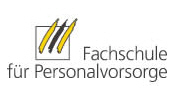 Spezifikation und Implementation eines Extranets als
Informationsplattform für StiftungsräteDiplomarbeit von	Diplomvater	Dr. 	Eidg. Dipl. Pensionsversicherungsexperte	Fachschule für	Personalvorsorge AG	Bälliz 64	Postfach 2079	3601 ThunInhaltsverzeichnisInhaltsverzeichnis	IIIVerzeichnis der wichtigsten Abkürzungen, Akronyme und Begriffe	VSymbolverzeichnis	VIAbbildungsverzeichnis	VIITabellenverzeichnis	VIII1	Einleitung	11.1	Ziel und Problemstellung dieser Arbeit	11.2	Zur Person des Autors - Lebenslauf - Praxisbezug - Idee	12	Grundlagen und Abgrenzung der Arbeit	22.1	Begriffsdefinition - Spezifikation und Implementation	22.2	Begriffsdefinition - Extranet und Informationsplattform	22.3	Begriffsdefinition - Stiftungsrat	23	Ausgestaltung einer fiktiven Vorsorgeeinrichtung	33.1	Organigramm und Führungsstruktur der Stiftung	33.2	Jahreszyklus der Stiftung	33.2.1	1. Sitzung im April	33.2.2	2. Sitzung im Juni	43.2.3	3. Sitzung im September	43.2.4	4. Sitzung im November	43.3	Informationen im Allgemeinen	44	Implementation	54.1	Auswahl der verwendeten Software - Namo Web Editor	54.1.1	Namo als Dokumenten-Editor	64.1.2	Namo als Seiten-Manager	64.2	Seitenstruktur (Baumstruktur)	64.3	Die obersten Ebenen und Seiten - Ebenen 1	74.3.1	Ebene 1 - Seite Termine	7A	Anhang: index.html (Home, Indexseite)	1B	Anhang: neuigkeiten.html	2C	Anhang: termine.html	2D	Anhang: sitzungen.html	2E	Anhang: zirkularbeschluesse.html	2F	Anhang: anlagen.html	2G	Anhang: reglemente.html	2H	Anhang: diverses.html	2I	Anhang: organisation.html	2J	Anhang: links.html	2K	Anhang: disclaimer.html	2L	Anhang: sitzungen-protokolle.html	2M	Anhang: reglemente-leistungen.html	2N	Anhang: reglemente-wohneigentum.html	2O	Anhang: reglemente-organisation.html	2P	Anhang: reglemente-anlagen.html	2Q	2Literaturverzeichnis (Quellenverzeichnis)	1Verzeichnis der wichtigsten Abkürzungen, Akronyme und BegriffeBrowser	Computerprogramm zum Betrachten von Web-SeitenButton	Grafische Darstellung eines Knopfes, der meist mit einem Link verknüpft istSymbolverzeichnis	Microsoft Excel-Datei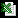 	Microsoft Word-Datei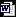 	JPG-Datei (Grafikformat)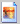 	Adobe PDF-Datei (Portable Document Format)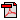 	ZIP-Datei (Datenkompressionsformat)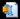 Das Symbolverzeichnis findet für die mit dieser Arbeit verwandte Homepage www.leistungsprimat.ch Verwendung.AbbildungsverzeichnisAbb. 3.1: Organigramm der erfundenen Pensionskasse Leistungsprimat	6Abb. 5.1: Die Arbeitsoberfläche des Namo Web Editors, Version 8	17Abb. 5.2: Die Begrüssungsseite für Stiftungsräte	21Abb. 5.3: Zirkularbeschlüsse	25Abb. 5.4: Die Seite Wohneigentum exemplarisch dargestellt für die anderen Seiten der Ebene 2	31Abb. 5.5: Gliederung und Links als Übersicht	34TabellenverzeichnisTab. 5.1: Baumstruktur der Informationsplattform	20Wo in diesem Dokument die männliche Form eines Substantivs Verwendung findet, aber auch die weibliche Form gemeint ist, findet der besseren Lesbarkeit halber nur die männliche Form Verwendung. So sind mit den "Arbeitgebervertretern" auch die "Arbeitgebervertreterinnen" genannt.EinleitungDie Idee zu dieser Ziel und Problemstellung dieser ArbeitAlle Personen, die vertieft dargestellt.Zur Person des Autors - Lebenslauf - Praxisbezug - IdeeEs ist ent in Baden. Diese Pensionskasse Stiftungsräte".Grundlagen und Abgrenzung der ArbeitEs werden Begriffsdefinition - Spezifikation und ImplementationUnter haben?Begriffsdefinition - Extranet und Informationsplattform"Das Extranet  finden wird.Begriffsdefinition - StiftungsratUnterAusgestaltung einer fiktiven VorsorgeeinrichtungUm Leistungsprimat".Organigramm und Führungsstruktur der Stiftung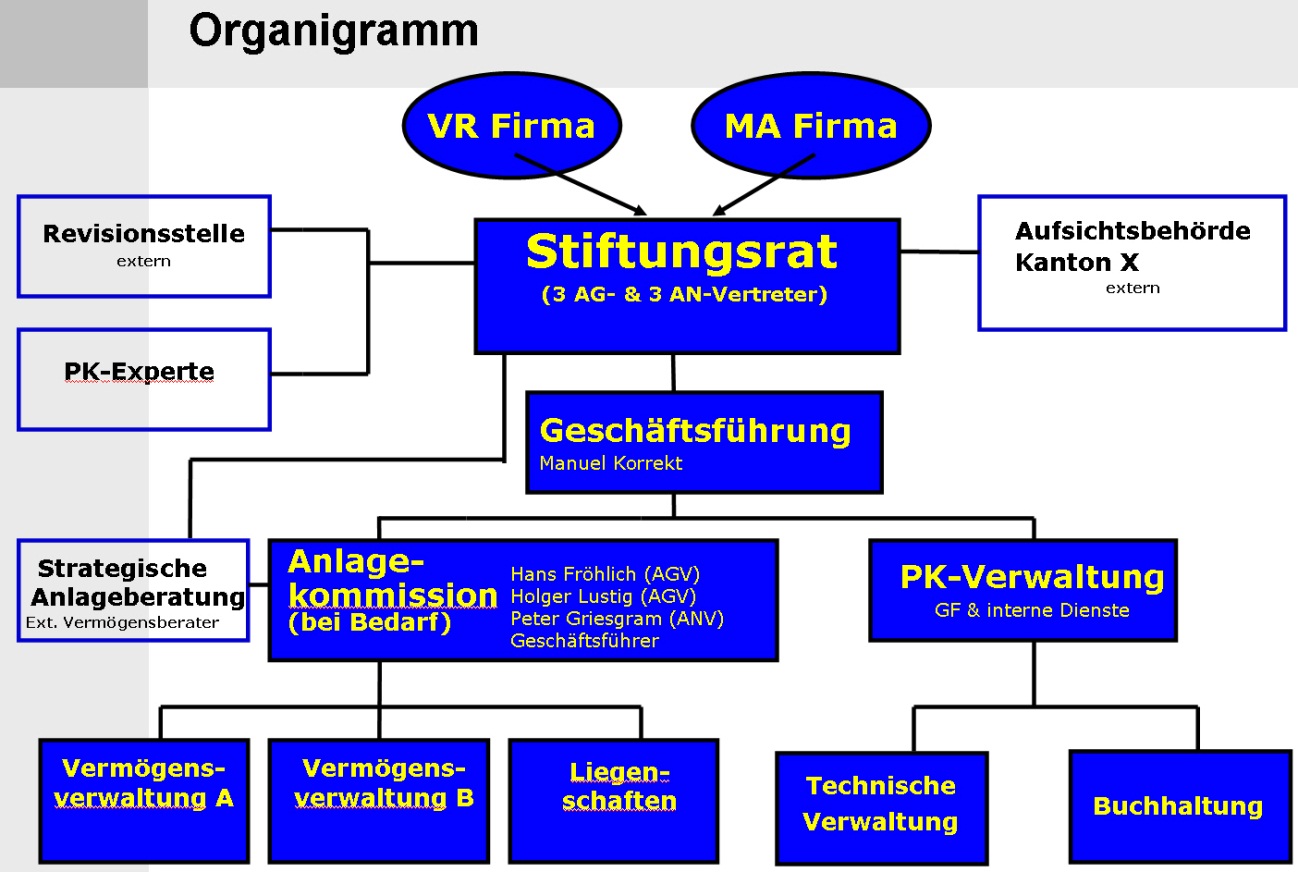 Quelle: Organigramm Pensionskasse MIB AG, Baden (angepasste Darstellung)Abb. 3.1: Organigramm der erfundenen Pensionskasse LeistungsprimatDer haben.Jahreszyklus der StiftungDie1. Sitzung im AprilDie erste Genehmigung der Jahresrechnung und des Jahresberichts des Vorjahres;Bericht der Kontrollstelle zur Jahresrechnung;Schlüssiger Bericht;Versand Versicherungsausweise, Kurzfassung des Geschäftsberichts und Lebensatteste.2. Sitzung im JuniDie zweite Stiftungsräte.3. Sitzung im SeptemberDie dritte Folgejahr.4. Sitzung im NovemberDie vierte Aufzählung ist nicht abschliessend.Informationen im AllgemeinenDie Stiftungsrätetiftungsräte verlassen sich darauf, dass die Informationsplattform aktuell gewartet wird, so wie sie die Stiftungsräte spezifiziert haben.ImplementationKurz können.Auswahl der verwendeten Software - Namo Web EditorDie Wahl fiel auf den Namo Web Editor. Die Gründe für diesen Entscheid werden kurz dargestellt.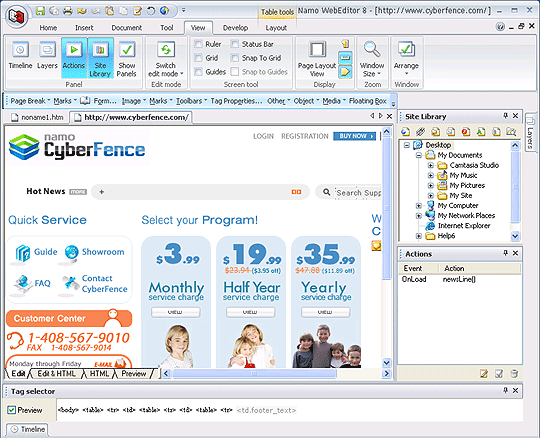 Quelle: www.namo.com (2008)Abb. 5.1: Die Arbeitsoberfläche des Namo Web Editors, Version 8Die Vorteile des PunkteKlare Struktur;Dokumenten-Editor, aber auch ein flexibler Seitenmanager.Namo als Dokumenten-EditorMit werden.Namo als Seiten-ManagerMitSeitenstruktur (Baumstruktur)DieTab. 5.1: Baumstruktur der InformationsplattformWenn Die obersten Ebenen und Seiten - Ebenen 1Ebene 1 - Seite TermineWahrgenommen werden.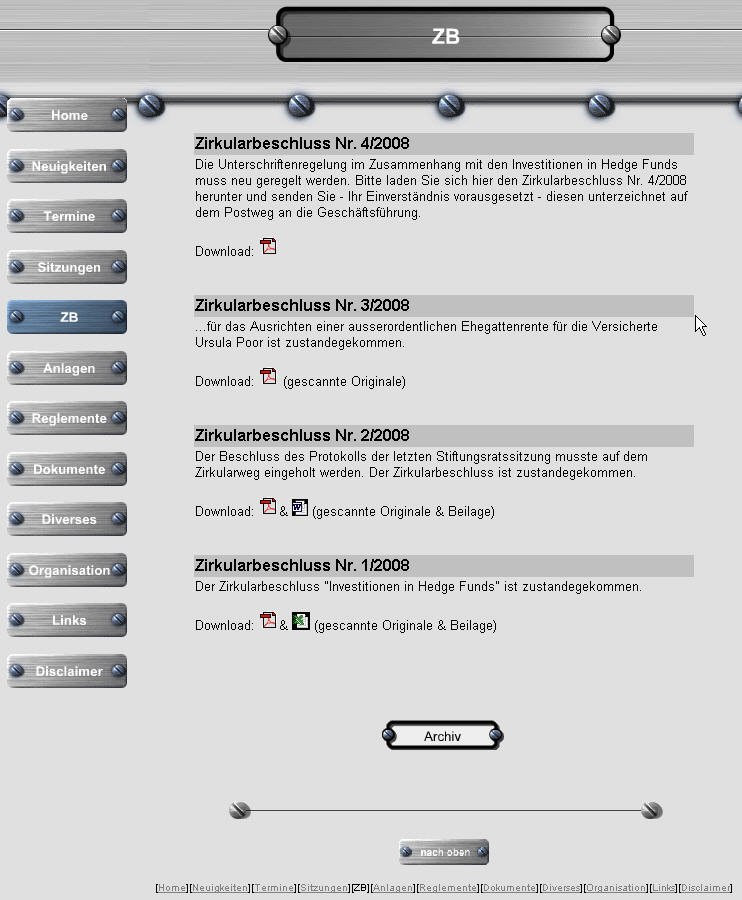 Quelle: Quellcode auf der CD zu dieser Arbeit oder www.leistungsprimat.ch (2008)Abb. 5.3: ZirkularbeschlüsseAus der herunterladen.AnhangQuellcode zur Informationsplattform/Homepage(geordnet in der Gliederungsstruktur der Homepage)Anhang: index.html (Home, Indexseite)<html><head><link rel="shortcut icon" href="vorlagen/lp-icon-32.ico"><title>Pensionskasse Leistungsprimat</title><meta http-equiv="content-type" content="text/html; charset=iso-8859-1"><meta name="GENERATOR" content="Namo WebEditor v5.0"><meta name="namo-theme" content="Theme\Business_Classic\Metalic"><style><!--body { color:rgb(0,0,0); font-family:Arial;}h1 { color:rgb(128,128,128); font-size:14pt; font-family:Arial;}h2 { color:rgb(0,128,192); font-size:12pt; font-family:Arial;}p.namo-list { color:rgb(128,128,128); font-size:12pt; font-family:Arial;}p.namo-sublist { color:rgb(0,128,128); font-size:10pt; font-family:Arial;}th { color:rgb(0,0,0); font-family:Arial;}td { color:rgb(0,0,0); font-family:Arial;}--></style><script language="JavaScript"><!--function na_change_img_src(name, nsdoc, rpath, preload){   var img = eval((navigator.appName.indexOf('Netscape', 0) != -1) ? nsdoc+'.'+name : 'document.all.'+name);  if (name == '')    return;  if (img) {    img.altsrc = img.src;    img.src    = rpath;  } }function na_restore_img_src(name, nsdoc){  var img = eval((navigator.appName.indexOf('Netscape', 0) != -1) ? nsdoc+'.'+name : 'document.all.'+name);  if (name == '')Anhang: neuigkeiten.htmlAnhang: termine.htmlAnhang: sitzungen.htmlAnhang: zirkularbeschluesse.htmlAnhang: anlagen.htmlAnhang: reglemente.htmlAnhang: diverses.htmlAnhang: organisation.htmlAnhang: links.htmlAnhang: disclaimer.htmlAnhang: sitzungen-protokolle.htmlAnhang: reglemente-leistungen.htmlAnhang: reglemente-wohneigentum.htmlAnhang: reglemente-organisation.htmlAnhang: reglemente-anlagen.htmlLiteraturverzeichnis (Quellenverzeichnis)Da dieseInternet-Adressenwww.leistungsprimat.ch (Roger Podlech): http://www.leistungsprimat.ch/index.html
(die Homepage zu dieser Arbeit).MonographienFüssli.ZeitschriftenaufsatzSchniderHandbuch zur verwendeten Software für die ImplementationNamo Web Editor Version 5.5: WSKA Verlag GmbH, OffenburgGesetzestexteBundesgesetz CD-DokumentationDieserAbschliessende ErklärungIch versichere hiermit, dass ich die vorliegende Arbeit selbständig, ohne unzulässige Hilfe Dritter und ohne Benutzung anderer als der angegebenen Hilfsmittel angefertigt habe. Die aus fremden Quellen direkt oder indirekt übernommenen Gedanken sind als solche kenntlich gemacht.Illnau, 16. Juni 2008Ebene 1Ebene 2Ebene 3NeuigkeitenTermineSitzungenProtokolleArchivZirkularbeschlüsse ZBArchivAnlagenArchivReglementeLeistungenArchivWohneigentumArchivOrganisationArchivAnlagenArchivLiquidationArchivGesetzeAufsichtArchivSammelsuriumArchivDiversesArchivOrganisationLinksGliederung